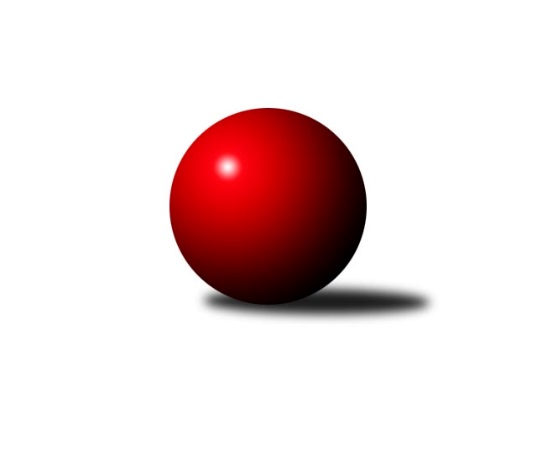 Č.10Ročník 2019/2020	30.1.2020Nejlepšího výkonu v tomto kole: 968 dosáhlo družstvo: SDH MutišovPodnikovka Slavonice 2.liga 2019/2020Výsledky 10. kolaPřehled výsledků:SUPi 	- PKT	0:10	562:924		28.1.Hlavy	- SDH Mutišov	2:8	889:968		28.1.Godbowles	- Expres	4:6	879:894		30.1.Idiot star	- Kafky	2:8	847:900		30.1.Tabulka:	1.	PKT	9	8	0	1	74 : 16 	 	 949	16	2.	Expres	9	8	0	1	62 : 28 	 	 929	16	3.	Godbowles	9	6	0	3	59 : 31 	 	 896	12	4.	Kafky	9	6	0	3	56 : 34 	 	 885	12	5.	SDH Mutišov	9	4	0	5	46 : 44 	 	 897	8	6.	Hlavy	9	3	0	6	42 : 48 	 	 897	6	7.	Idiot star	9	2	0	7	23 : 67 	 	 837	4	8.	Prdelky	8	2	0	6	18 : 62 	 	 826	4	9.	SUPi	9	1	0	8	20 : 70 	 	 685	2Podrobné výsledky kola:	 SUPi 	562	0:10	924	PKT	  Janča	 	 64 	 100 		164 	 0:2 	 242 	 	129 	 113		  Jonáš	  Andrea	 	 72 	 40 		112 	 0:2 	 230 	 	111 	 119		  Lukáš Z.	  Lída	 	 83 	 76 		159 	 0:2 	 222 	 	105 	 117		  Láďa	  Ina	 	 71 	 56 		127 	 0:2 	 230 	 	123 	 107		  BroňaNejlepší výkon utkání: 242 -   Jonáš	 Hlavy	889	2:8	968	SDH Mutišov	  Naďa	 	 92 	 110 		202 	 0:2 	 222 	 	111 	 111		  Stašín	  Jolča	 	 98 	 106 		204 	 0:2 	 232 	 	134 	 98		  Hanča	  Karel	 	 119 	 110 		229 	 0:2 	 290 	 	135 	 155		  Roman	  Jirka	 	 122 	 132 		254 	 2:0 	 224 	 	108 	 116		  LuďanNejlepší výkon utkání: 290 -   Roman	 Godbowles	879	4:6	894	Expres	  Wetty	 	 111 	 128 		239 	 2:0 	 237 	 	118 	 119		  Jarda	  P.B.	 	 105 	 110 		215 	 2:0 	 196 	 	105 	 91		  Dáša	  Monča	 	 110 	 98 		208 	 0:2 	 243 	 	122 	 121		  Radek	  Koule	 	 87 	 130 		217 	 0:2 	 218 	 	105 	 113		  JirkaNejlepší výkon utkání: 243 -   Radek	 Idiot star	847	2:8	900	Kafky	  Harry	 	 96 	 102 		198 	 0:2 	 221 	 	101 	 120		  Drát	  Honzis	 	 102 	 125 		227 	 0:2 	 243 	 	128 	 115		  Vořech	  Šmíca	 	 104 	 105 		209 	 0:2 	 224 	 	109 	 115		  Kabík	  Fugi	 	 99 	 114 		213 	 2:0 	 212 	 	103 	 109		  KazíkNejlepší výkon utkání: 243 -   VořechPořadí jednotlivců:	jméno hráče	družstvo	celkem	plné	dorážka	chyby	poměr kuž.	Maximum	1.	  Roman 	SDH Mutišov	267.20	173.0	94.2	2.4	1/1	(290)	2.	  Libor 	PKT	255.29	175.6	79.7	3.7	1/1	(272)	3.	  Jirka 	Hlavy	247.17	169.4	77.7	4.4	1/1	(283)	4.	  David 	PKT	245.00	169.5	75.5	5.7	1/1	(267)	5.	  Světlana 	Kafky	242.13	165.6	76.5	5.5	1/1	(273)	6.	  Matyáš 	PKT	241.33	160.3	81.0	4.7	1/1	(256)	7.	  Áda 	Prdelky	241.00	165.0	76.0	4.0	1/1	(241)	8.	  Lukáš Z. 	PKT	238.78	167.8	71.0	7.4	1/1	(266)	9.	  Kubi 	Godbowles	236.40	165.4	71.0	4.2	1/1	(263)	10.	  Dáša 	Expres	235.67	167.2	68.4	7.6	1/1	(257)	11.	  Vořech 	Kafky	234.17	166.0	68.2	6.8	1/1	(261)	12.	  Radek 	SUPi 	233.29	166.6	66.7	8.4	1/1	(255)	13.	  Koule 	Godbowles	232.57	159.4	73.1	5.1	1/1	(252)	14.	  Hanča 	SDH Mutišov	230.67	162.2	68.5	7.2	1/1	(258)	15.	  Vojta 	Godbowles	230.50	161.5	69.0	7.5	1/1	(236)	16.	  Karel 	Hlavy	230.22	168.4	61.8	7.3	1/1	(239)	17.	  Stašín 	SDH Mutišov	229.67	168.5	61.2	7.5	1/1	(271)	18.	  Jonáš 	PKT	228.50	165.5	63.0	8.5	1/1	(242)	19.	  Jarda 	Expres	225.75	163.8	62.0	8.3	1/1	(253)	20.	  P.B. 	Godbowles	224.50	158.8	65.7	6.0	1/1	(241)	21.	  Fugi 	Idiot star	223.80	165.6	58.2	8.0	1/1	(255)	22.	  Kabík 	Kafky	222.50	159.8	62.8	8.4	1/1	(241)	23.	  Láďa 	PKT	222.00	160.0	62.0	9.0	1/1	(222)	24.	  Věra 	Expres	219.71	158.0	61.7	9.0	1/1	(227)	25.	  Jitka 	Prdelky	219.17	156.5	62.7	7.5	1/1	(235)	26.	  Drát 	Kafky	218.50	154.3	64.2	7.7	1/1	(241)	27.	  Wetty 	Godbowles	217.86	152.9	65.0	6.7	1/1	(247)	28.	  Naďa 	Hlavy	216.63	157.9	58.8	7.6	1/1	(235)	29.	  Šmíca 	Idiot star	215.83	159.8	56.0	9.0	1/1	(237)	30.	  Venda 	Prdelky	215.25	156.1	59.1	9.5	1/1	(254)	31.	  Tonda 	SDH Mutišov	215.00	157.6	57.4	8.0	1/1	(245)	32.	  Broňa 	PKT	214.67	146.0	68.7	7.7	1/1	(230)	33.	  Tržba 	Idiot star	214.00	164.8	49.3	9.5	1/1	(225)	34.	  Monča 	Godbowles	212.17	152.0	60.2	8.7	1/1	(234)	35.	  Hermína 	SUPi 	211.00	158.2	52.8	12.2	1/1	(228)	36.	  Lukáš P. 	PKT	210.67	152.0	58.7	8.7	1/1	(247)	37.	  Honzis 	Idiot star	207.25	150.8	56.5	9.8	1/1	(227)	38.	  Ondra 	Idiot star	205.00	142.0	63.0	7.3	1/1	(218)	39.	  Luďan 	SDH Mutišov	204.00	143.6	60.4	9.3	1/1	(237)	40.	  Lucí 	Idiot star	203.80	139.6	64.2	9.0	1/1	(223)	41.	  Harry 	Idiot star	200.50	142.3	58.3	8.3	1/1	(215)	42.	  Petr 	SUPi 	200.00	143.2	56.8	11.0	1/1	(237)	43.	  Jolča 	Hlavy	199.44	145.9	53.6	11.2	1/1	(211)	44.	  Daník 	Idiot star	198.50	148.5	50.0	11.8	1/1	(216)	45.	  Anička 	Prdelky	197.14	143.4	53.7	11.3	1/1	(215)	46.	  Pavel 	Godbowles	190.00	131.0	59.0	7.0	1/1	(190)	47.	  Ježek 	Kafky	189.50	130.0	59.5	8.0	1/1	(216)	48.	  Kazík 	Kafky	189.00	137.7	51.3	12.3	1/1	(212)	49.	  Richard 	Hlavy	188.00	141.0	47.0	13.0	1/1	(188)	50.	  Milošák 	Kafky	187.00	144.0	43.0	13.0	1/1	(187)	51.	  Kristýna 	SUPi 	186.67	141.0	45.7	10.3	1/1	(191)	52.	  Janča 	SUPi 	172.08	121.7	50.4	15.9	1/1	(220)	53.	  Míla 	Prdelky	170.00	125.3	44.7	13.3	1/1	(187)	54.	  Lída 	SUPi 	165.00	122.3	42.7	18.0	1/1	(174)	55.	  Andrea 	SUPi 	122.80	95.2	27.6	24.4	1/1	(132)	56.	  Ina 	SUPi 	120.00	88.3	31.7	23.7	1/1	(143)Program dalšího kola:11. kolo			PKT - -- volný los -- 	4.2.2020	út	18:00	Kafky - SUPi 	4.2.2020	út	18:15	Expres - Idiot star	6.2.2020	čt	17:00	Prdelky - SDH Mutišov	6.2.2020	čt	18:00	Godbowles - Hlavy	